PLAN  PRACY DLA KL. I AS  - 07.04.20 r.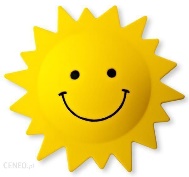 Dzień dobry moi Uczniowie!  10. DZIEŃ PRACY (wtorek)                                                    Witam Rodziców!Temat: Uczymy się pisać nową literkę F, f.  Ćwiczymy programowanie matematyczne.Edukacja polonistyczna: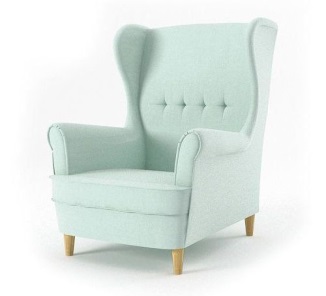 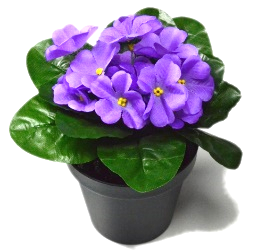 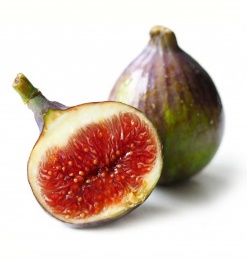 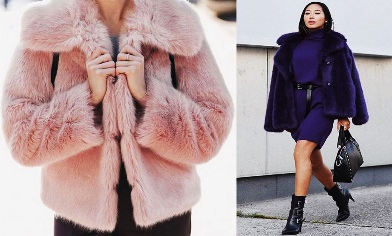 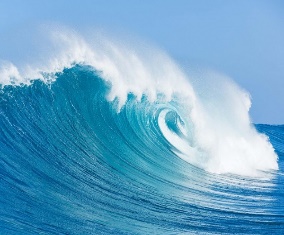 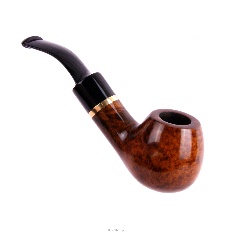          - Przyglądnij się zdjęciom, nazwij przedmioty,  następnie podziel  ich nazwy na głoski i sylaby.         - Jak myślisz, co łączy te wszystkie wyrazy?   A znasz jakieś imiona na literę F?             Świetnie  !!!  Otwórz Podręcznik polonistyczny - str. 40        - Przeczytaj sylaby z zad.1 .            - Poproś rodzica, aby przeczytał Ci zad.2 i spróbuj je wykonać samodzielnie.Otwórz Ćw. Kaligrafia - str. 62-63- Przeczytaj  polecenia samodzielnie lub poproś rodzica.                                                                                                      - Postaraj się pisać ładnie, a wyrazy z ćw. 5 przeczytaj rodzicom na głos.Na pewno napisaliście bardzo starannie!  BRAWO ! 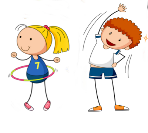  Czas na ruch: Do ćwiczeń możesz wykorzystać zgniecioną w kulkę kartkę papieru.                                               Przekładaj kulkę nad głową, wokół tułowia i kolan, podrzucaj naprzemiennie raz lewą, raz prawą ręką, … itp.  Edukacja matematyczno- przyrodnicza: Otwórz Ćwiczenia matematyczne – str. 78  (zad. na programowanie)- Poproś rodziców o przeczytanie ćw.1 i spróbuj je rozwiązać.        Zajęcia komputerowe:Poćwicz umiejętności komputerowe wchodząc na stronę / z pomocą /https://epodreczniki.pl/wczesnoszkolna/KL1_ORE_V9_WIOSNA_1_3_22_111_p1 Najpierw kliknij na chmurkę.    Potem  kliknij  na motyla   –     Blok 28. Świąteczne zwyczajeA potem kliknij na puzzle i rozwiązuj zadania.Po zrobieniu serii zadań możesz kliknąć na kostkę, a na końcu na serce. / dla chętnych/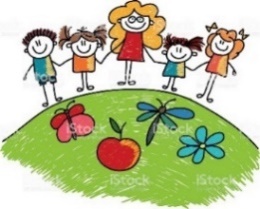  Pozdrawiam  wszystkich serdecznie i życzę owocnej pracy!Wasz  wychowawca - p. Margareta Paruszewska